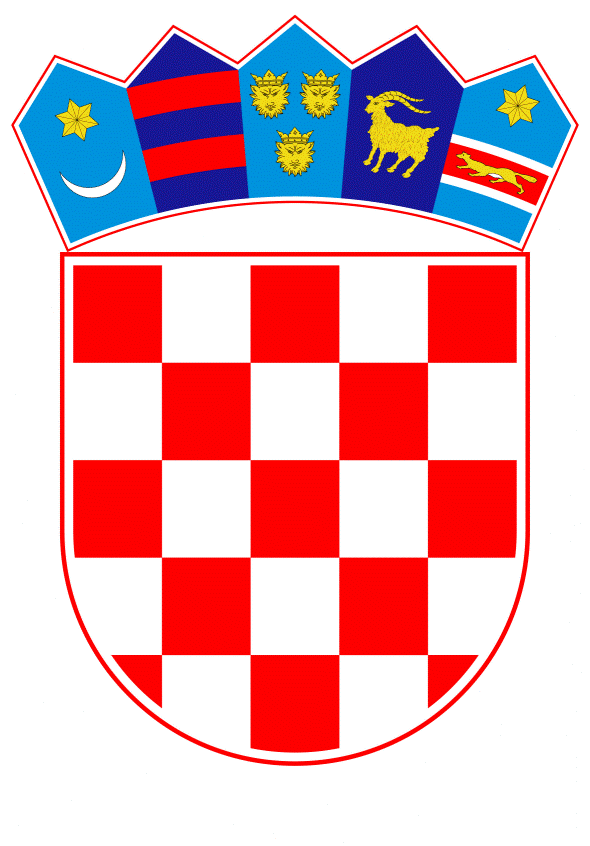 VLADA REPUBLIKE HRVATSKEZagreb, 19. studenoga 2020.____________________________________________________________________________________________________________________________________________________________________________________________________________________________________________   Banski dvori | Trg Sv. Marka 2 | 10000 Zagreb | tel. 01 4569 222 | vlada.gov.hr	VLADA REPUBLIKE HRVATSKENacrtPRIJEDLOG ODLUKE O SUDJELOVANJU ORUŽANIH SNAGAREPUBLIKE HRVATSKE U SKLOPU AKTIVNOSTI OJAČANE PREDNJE PRISUTNOSTI NATO-a U REPUBLICI POLJSKOJ Zagreb, studeni 2020.PRIJEDLOG ODLUKE O SUDJELOVANJU ORUŽANIH SNAGAREPUBLIKE HRVATSKE U SKLOPU AKTIVNOSTI OJAČANE PREDNJE PRISUTNOSTI NATO-a U REPUBLICI POLJSKOJ I.	USTAVNA OSNOVA ZA DONOŠENJE ODLUKE Na temelju članka 7. stavka 5. Ustava Republike Hrvatske (Narodne novine, br. 85/10 – pročišćeni tekst i 5/14 – Odluka Ustavnog suda Republike Hrvatske) pokreće se postupak za donošenje Odluke o sudjelovanju Oružanih snaga Republike Hrvatske u sklopu aktivnosti ojačane prednje prisutnosti u Republici Poljskoj (u daljnjem tekstu: Odluka). II.	OCJENA DOSADAŠNJEG STANJA	Pojavom novih sigurnosnih izazova i prijetnji te jačanjem nestabilnosti u neposrednom okruženju NATO Saveza (u daljnjem tekstu: Savez) od asimetričnih sukoba do hibridnih i terorističkih prijetnji, države članice usuglasile su se oko potrebe jačanja zaštite granica te kolektivne sigurnosti i obrane članica Saveza. Kao odgovor na promijenjene sigurnosne uvjete i nove ugroze, članice Saveza na samitu u Walesu 2014. usvojile su Akcijski plan za spremnost Saveza (u daljnjem tekstu Akcijski plan) radi stvaranja novih i jačanja postojećih operativnih sposobnosti Saveza. Implementacija Akcijskog plana vodila je prema značajnim promjenama NATO postava snaga te je potaknula dugoročnu transformaciju Saveza kroz tri ključne komponente: vojnu, političku i institucionalnu. Na NATO samitu u Varšavi u srpnju 2016., zaključeno je kako je implementacija Akcijskog plana uspješno provedena, no zbog novih prijetnji i izazova koji imaju dugoročna obilježja države članice Saveza odlučile su djelovati u dva osnovna smjera: dodatnim jačanjem kolektivnog odvraćanja i obrane jačanjem prednje prisutnosti na istoku Saveza te projiciranjem stabilnosti izvan granica Saveza izgradnjom institucionalne i sigurnosne arhitekture partnerskih država Saveza. Najkonkretniji oblik ojačanja kolektivnog odvraćanja i obrane Saveza je odluka o uspostavi ojačane prednje prisutnosti NATO snaga na istočnom krilu Saveza, što je snažna poruka zajedništva i jedinstva država članica Saveza te unaprjeđenje transatlantske veze. Pritom treba uzeti u obzir kako je jačanje prednje prisutnosti na istočnom krilu samo jedan segment sveukupnog jačanja odvraćanja i obrane, u skladu sa savezničkom politikom spremnosti odgovora na trenutačne i eventualne buduće prijetnje. Sve aktivnosti u okviru jačanja prisutnosti snaga na teritoriju istočnih saveznica u potpunosti su transparentne te se provode isključivo radi jačanja kolektivnog odvraćanja i obrane. Hrvatski sabor 31. listopada 2018. donio je Odluku o sudjelovanju Oružanih snaga Republike Hrvatske u sklopu aktivnosti ojačane prednje prisutnosti NATO-a u Republici Poljskoj (Narodne novine, broj 98/18) u skladu s kojom se u 2019. i 2020. u ovu aktivnost može u Republiku Poljsku uputiti do 90 pripadnika Oružanih snaga Republike Hrvatske, uz mogućnost rotacije. III.	RAZLOZI I CILJEVI DONOŠENJA ODLUKE Na NATO samitu u Varšavi 2016. države članice usvojile su niz odluka radi jačanja odvraćanja i obrane Saveza koje uključuju pozicioniranje određenog broja vojnih snaga na istoku Saveza kroz ojačanu prednju prisutnost u Republici Estoniji, Republici Latviji, Republici Litvi i Republici Poljskoj.Konkretna implementacija ojačane prednje prisutnosti započela je 2017. i provodi se razmještanjem četiriju borbenih grupa savezničkih snaga na istoku Saveza u navedenim državama. Ove četiri borbene grupe sastavljene su od multinacionalnih savezničkih snaga, pod vodstvom četiriju vodećih država – Kanade u Republici Latviji, Savezne Republike Njemačke u Republici Litvi, Ujedinjene Kraljevine Velike Britanije i Sjeverne Irske u Republici Estoniji te Sjedinjenih Američkih Država u Republici Poljskoj. Republika Hrvatska poduprla je odluku o jačanju nazočnosti Saveza u okviru ojačane prednje prisutnosti te je odlučila sudjelovati s jednom bitnicom samohodnih višecjevnih lansera raketa „Vulkan“ u Borbenoj skupini u Republici Poljskoj. U listopadu 2017. u sastavu prvoga hrvatskoga kontingenta upućena je bitnica samohodnih višecijevnih lansera raketa i 78 pripadnika Oružanih snaga Republike Hrvatske. Od listopada 2017. godine do listopada 2020. provedeno je šest rotacija. Trenutačno je u Poljskoj raspoređen šesti hrvatski kontingent s 80 pripadnika Oružanih snaga Republike Hrvatske.  Oružane snage Republike Hrvatske sudjelovanjem u ovoj aktivnosti NATO-a dodatno razvijaju svoje sposobnosti te podižu interoperabilnost sa snagama drugih država članica, što izravno pridonosi jačanju odvraćanja i kolektivne obrane Saveza. Republika Hrvatska tako potvrđuje svoju predanost u implementaciji savezničkih odluka usvojenih na NATO samitu u Varšavi te nastavlja graditi međunarodnu vjerodostojnost te politički i vojni kredibilitet u okviru Saveza.   Slijedom navedenoga, predlaže se nastavak sudjelovanja Oružanih snaga Republike Hrvatske u sklopu borbene skupine, pod vodstvom Sjedinjenih Američkih Država, s mogućnošću upućivanja u 2021. u Republiku Poljsku do 90 pripadnika Oružanih snaga Republike Hrvatske uz mogućnost rotacije. IV.	POTREBNA FINANCIJSKA SREDSTVAFinancijska sredstva za provedbu ove Odluke osigurana su u Državnom proračunu Republike Hrvatske za 2020. godinu i projekcijama za 2021. i 2022. godinu i u okviru su limita određenih za Ministarstvo obrane Smjernicama za izradu Državnog proračuna Republike Hrvatske za 2021. i projekcijama za 2022. i 2023. PrijedlogNa temelju članka 54. stavka 2. Zakona o obrani (Narodne novine, br. 73/13, 75/15, 27/16, 110/17 – Odluka Ustavnog suda Republike Hrvatske, 30/18 i 70/19), na prijedlog Vlade Republike Hrvatske i uz prethodnu suglasnost Predsjednika Republike Hrvatske, Hrvatski sabor na sjednici _______________ 2020. donio jeO D L U K UO SUDJELOVANJU ORUŽANIH SNAGA REPUBLIKE HRVATSKE U SKLOPU AKTIVNOSTI OJAČANE PREDNJE PRISUTNOSTI NATO-a U REPUBLICI POLJSKOJ I.	U sklopu aktivnosti ojačane prednje prisutnosti NATO-a, u okviru borbene skupine pod vodstvom Sjedinjenih Američkih Država, u Republiku Poljsku u 2021. upućuje se do 90 pripadnika Oružanih snaga Republike Hrvatske (bitnica samohodnih višecijevnih lansera raketa), uz mogućnost rotacije.  II.	Izvješće o sudjelovanju Oružanih snaga Republike Hrvatske u aktivnosti ojačane prednje prisutnosti NATO-a iz točke I. ove Odluke bit će dio Godišnjeg izvješća o obrani koje Vlada Republike Hrvatske podnosi Hrvatskome saboru. III.       Ova Odluka stupa na snagu osmoga dana od dana objave u Narodnim novinama.O B R A Z L O Ž E NJ ETočkom I. određuje se da Hrvatski sabor donosi Odluku o sudjelovanju Oružanih snaga Republike Hrvatske aktivnosti ojačane prednje prisutnosti NATO-a u Republici Poljskoj. Pravni temelj za donošenje Odluke Hrvatskoga sabora je članak 7. stavak 5. Ustava Republike Hrvatske (Narodne novine, br. 85/10 – pročišćeni tekst i 5/14 – Odluka Ustavnog suda Republike Hrvatske) koji propisuje da Oružane snage Republike Hrvatske mogu prijeći njezine granice ili djelovati preko njezinih granica na temelju Odluke Hrvatskoga sabora, koju predlaže Vlada Republike Hrvatske, uz prethodnu suglasnost Predsjednika Republike Hrvatske. Zakon o obrani (Narodne novine, br. 73/13, 75/15, 27/16, 110/17 – Odluka Ustavnog suda Republike Hrvatske, 30/18 i 70/19) u članku 54. stavku 2. na istovjetan način uređuje ovo područje. U sklopu aktivnosti ojačane prednje prisutnosti NATO-a, u okviru borbene skupine pod vodstvom Sjedinjenih Američkih Država, u Republiku Poljsku u 2021. godini upućuje se do 90 pripadnika Oružanih snaga Republike Hrvatske, uz mogućnost rotacije.Točkom II. utvrđuje se da će izvješće o sudjelovanju Oružanih snaga Republike Hrvatske u aktivnosti ojačane prednje prisutnosti NATO-a iz točke I. ove Odluke biti dio Godišnjeg izvješća o obrani koje Vlada Republike Hrvatske podnosi Hrvatskome saboru. Točkom III.  određuje se stupanje na snagu ove Odluke.Predlagatelj:Ministarstvo obranePredmet:Nacrt prijedloga odluke o sudjelovanju Oružanih snaga Republike Hrvatske u sklopu aktivnosti ojačane prednje prisutnosti NATO-a u Republici Poljskoj Klasa: 
Zagreb,    HRVATSKI SABOR    HRVATSKI SABOR                         Predsjednik                           Hrvatskoga sabora                          Gordan Jandroković                          Predsjednik                           Hrvatskoga sabora                          Gordan Jandroković 